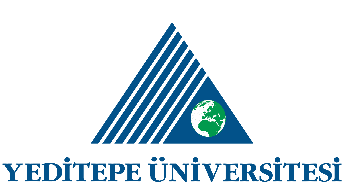 T.C. YEDİTEPE ÜNİVERSİTESİ REKTÖRLÜĞÜİnsan Kaynakları ve Planlama MüdürlüğüStajyer Öğrenci BilgileriAd/Soyad                                                                          :T.C. Kimlik No                                                                   :Doğum Tarihi                                                                    :Öğrenci No                                                                        :Öğrenci Mail/Telefon                                                      :Fakülte/Bölüm                                                                  :Staj Başlangıç-Bitiş Tarihi/Staj Yapacağı Gün Saygısı :Not: İşletmeler tarafından, öğrencinin adına gönderilecek devlet katkısı tutarı ile işletme payına düşen tutarın toplamı (en az 2.977,38 TL), her  ay maaş ödeme gününde öğrencinin banka hesabına yatırılır. İşletme yetkilisince okula gönderilmesi gereken, ödeme işlemine esas olacak evraklardan; öğrenci devam-devamsızlık çizelgesi ve öğrencinin hesabına yatırılan ücret dekontunun asıllarını her ayın 5. gününe kadar Kurumumuzun eline ulaştırılmış olması gerekmektedir. İşletmenin, ödenekle ilgili evraklarının zamanında kurumumuza teslim etmemesi halinde İşletme, ilgili aya ait ödeme alamayacaktır. İşletmeye yapılacak ödemeler, ilgili Bakanlık tarafından Kurumumuza yapıldıktan sonra İşletme tarafından bildirilen IBAN numarasına gönderilecektir.İşletme Kamu Kurum ve Kuruluşu değil ise;                                 Devlet katkı payından Yararlanmak İSTİYORUM           İSTEMİYORUM 	   İŞLETME BİLGİLERİİşyeri Adı ve Ünvanı                :İşyeri SGK Sicil No(23 hane)  :İşyeri Vergi No                         :İşletme Yetkilisi Ad-Soyad     :İşletme Yetkilisi T.C.                :İşletme Yetkilisi Cep Tlf.         :İşletme Yetkilisi e-posta         :Kayıtlı Çalışan Personel Sayısı(çırak-stajyer hariç):İşyeri Iban No                            :Hesap Sahibinin Adı                    :TAAHÜTNAME            Yukarıda yazılı bilgileri okudum, anladım ve kabul ettim. Verdiğim bilgilerin doğruluğunu beyan eder, herhangi birinin değişmesi durumunda; tarafınıza ayın 5’ine kadar teslim etmem gereken evraklarla birlikte, değişen bilgileri yazılı olarak bildireceğimi taahhüt ederim. Beyan ettiğim bilgi ve belgelerin yanlış olması nedeniyle ödenecek olan devlet katkısından yersiz ya da haksız olarak yararlanmam durumunda ise, gerekli cezai işlem ve sorumlulukları kabul ettiğimi beyan ederim.      KAŞE                                                                       				         Tarih                                 : ……/……/202…                                                                                                                 Yetkili Ad-Soyad/İmza   :            Devlet katkısı adı altında yapılacak ödemeler; asgari ücretin net tutarının %35 ‘i üzerinden (17.06.2021’de resmi gazetede yayınlanan Yüksek Öğretimde Uygulamalı Eğitimler Çerçeve Yönetmeliği’nde yer alan düzenlemeler gereği net asgari ücret ve diğer hesaplamalar aşağıdaki şekilde yapılacaktır.) hesaplanacak olup; mesleki eğitim görülen işletmede 20 den az personel çalışıyor ise 3/2 si, 20 ve üzeri personel çalışıyor ise 3/1’inden az olmayacaktır.            Devlet katkısı adı altında yapılacak ödemeler; asgari ücretin net tutarının %35 ‘i üzerinden (17.06.2021’de resmi gazetede yayınlanan Yüksek Öğretimde Uygulamalı Eğitimler Çerçeve Yönetmeliği’nde yer alan düzenlemeler gereği net asgari ücret ve diğer hesaplamalar aşağıdaki şekilde yapılacaktır.) hesaplanacak olup; mesleki eğitim görülen işletmede 20 den az personel çalışıyor ise 3/2 si, 20 ve üzeri personel çalışıyor ise 3/1’inden az olmayacaktır.2023 Asgari Ücret Net Tutarı8.506,80 TL2023 Asgari Ücret Net Tutarı8.506,80 TL20 den az çalışan için katkı payı asgari ücret net tutarının %35’i üzerinden2.977,38 TL x 2/31.984,92 TL20 ve üzerinde çalışan için katkı payı asgari ücret net tutarının %35’i üzerinden2.977,38 TL x 1/3992,46 TLTR